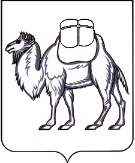 ТЕРРИТОРИАЛЬНАЯ ИЗБИРАТЕЛЬНАЯ КОМИССИЯГОРОДА КАРТАЛЫ И КАРТАЛИНСКОГО  РАЙОНАРЕШЕНИЕг. КарталыО формировании участковой избирательной комиссии избирательного участка № 1672Рассмотрев предложения по кандидатурам для назначения в состав участковой избирательной комиссии, в соответствии со статьями 20, 22, 27 Федерального закона от 12 июня 2002 года № 67-ФЗ «Об основных гарантиях избирательных прав и права на участие в референдуме граждан Российской Федерации», Методическими рекомендациями о порядке формирования территориальных, окружных и участковых избирательных комиссий, утвержденными постановлением Центральной избирательной комиссии Российской Федерации от 15 марта 2023 года № 111/863-8, статьями 3,10,11 Закона Челябинской области 26 октября 2006 года N 70-ЗО «Об избирательных комиссиях в Челябинской области» территориальная избирательная комиссия г. Карталы и Карталинского  района РЕШИЛА:1. Сформировать участковую избирательную комиссию избирательного участка № 1672 со сроком полномочий пять лет (2023-2028 гг.), назначив в ее состав членами участковой избирательной комиссии с правом решающего голоса лиц согласно прилагаемому списку.2. Направить настоящее решение в избирательную комиссию Челябинской области для размещения в информационно-телекоммуникационной сети «Интернет».3. Направить настоящее решение в соответствующую участковую избирательную комиссию.4. Обнародовать настоящее решение на официальном сайте администрации Карталинского муниципального района в информационно-телекоммуникационной сети «Интернет».5. Контроль за исполнением настоящего решения возложить на председателя территориальной избирательной комиссии Клюшину Г.А.Председатель комиссии                                                                 Г.А. КлюшинаСекретарь комиссии                                                                       И.А. ВасильеваПриложение к решениютерриториальной избирательной комиссииг. Карталы и Карталинского районаот 30.05.2023г.  №68/461-5Список членов участковой избирательной комиссии с правом решающего голоса Участковая избирательная комиссия избирательного участка № 1672Количественный состав комиссии – 12 членов Срок полномочий пять лет (2023 - 2028 гг.)30 мая 2023 года                                                                                                    № 68/461-5№ п/пФамилия, имя, отчество члена участковой избирательной комиссии с правом решающего голосаСубъект предложения кандидатуры в состав  избирательной комиссии1231Бамбала Елена НиколаевнаКарталинское местное отделение Челябинского регионального отделения Всероссийской политической партии «ЕДИНАЯ РОССИЯ»2Гаврилова Наталья Алексеевнасобрание избирателей по месту работы - ЧУЗ «Поликлиника «РЖД» - Медицина» города Карталы3Кощевец Светлана Сергеевнасобрание избирателей по месту работы - НОУ СПО ЧУК4Кравченко Наталья ГеоргиевнаРегиональное отделение Социалистической политической партии «СПРАВЕДЛИВАЯ РОССИЯ - ПАТРИОТЫ - ЗА ПРАВДУ» в Челябинской области5Марусина Любовь Григорьевнасобрание избирателей по месту работы - МУ МДК  «Россия»6Милых Алёна Анисовнасобрание избирателей по месту работы - МКУ «Дом культуры Радуга»7Милых Алексей Владимировичсобрание избирателей по месту работы - МКУ «Дом культуры Радуга»8Чушко Наталия Викторовнасобрание избирателей по месту работы - ГБПОУ «Карталинский многоотраслевой техникум»9Шабанова Людмила АнтоновнаКарталинское местное отделение КПРФ10Шулаева Светлана Валерьевнасобрание избирателей по месту работы - Южно-Уральская дирекция инфраструктуры эксплуатационное вагонное депо Карталы11Щербакова Валерия АлександровнаЧелябинское региональное отделение Политической партии ЛДПР - Либерально-демократической партии России12Янурова Дина Анисовнасобрание избирателей по месту работы - МУ «Централизованная библиотечная система» Карталинского муниципального района